Objednací listč. 62/22/1 Předmět objednávky 	Množství	Předpokl. cena Kč 	Celkem (bez DPH): 	50 000,00 Kč	Celkem (s 21% DPH):       60 500,00 Kč Popis objednávky:Propagační dokumentární spot v rámci projektu Doprovodná infrastruktura a doplnění zábavně naučného okruhu NS Švandy dudáka (identifikační číslo projektu: 117D721002036)Dílo musí být minimálně po dobu udržitelnosti od termínu ukončení realizace projektu viditelně a nesmazatelně označeno informací o přispění veřejných prostředků na jeho pořízení. Informace musí obsahovat logo Ministerstva pro místní rozvoj a text. Pokud by text nebylo možné prostorově umístit, je možné použít pouze logo MMR.Specifikace:Natáčení, střih, postprodukce, honoráře, cestovné a další související náklady.Propagace 12 km dlouhé stezky a nově vybudovaných veřejných toalet.Termín dodání: 04-09/2023 Bankovní spojení: ČSOB, a.s., č.ú.: 182050112/0300	IČ: 00251810	DIČ: CZ00251810Upozornění:	Na faktuře uveďte číslo naší objednávky.	Kopii objednávky vraťte s fakturou.	Schválil: Ing. Libuše Řeřábková				Dodavatel souhlasí se zněním předmětné objednávky.	 vedoucí odboru školství				Datum:								Razítko a podpis dodavatele: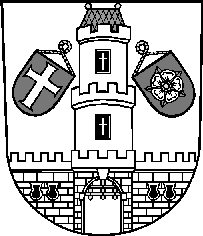 Město StrakoniceMěsto StrakoniceMěstský úřad StrakoniceOdbor školstvíVelké náměstí 2386 01 StrakoniceVyřizuje:DiS. Jolana PrixováTelefon:383 700 848E-mail:jolana.prixova@mu-st.czDatum: 29. 7. 2022Dodavatel:Strakonická televize, s.r.o.Mírová 831386 01  StrakoniceIČ: 26076357, DIČ: CZ26076357Č. účtu: 190055140/0300Propagační spot Naučná stezka Švandy dudáka50 000,00